ПОСТАНОВЛЕНИЕот ______________ № ___ – пО внесении изменения в постановление администрации Палехского муниципального района от 16.03.2016 № 139-п «Об утверждении муниципальной программы «Развитие физической культуры и массового спорта в Палехском муниципальном районе»В соответствии с Бюджетным кодексом РФ, на основании постановления администрации Палехского муниципального района от 03.02.2021 г. № 53-п «Об утверждении Порядка разработки, реализации и оценки эффективности муниципальных программ Палехского муниципального района и Палехского городского поселения», администрация Палехского муниципального района постановляет:1. Внести изменение в постановление администрации Палехского муниципального района от 16.03.2016 № 139-п «Об утверждении муниципальной программы «Развитие физической культуры и массового спорта в Палехском муниципальном районе», изложив приложение в новой редакции (прилагается).2. Настоящее постановление вступает в силу с момента опубликования и распространяется на правоотношения, связанные с формированием бюджета Палехского муниципального района на 2023 год и на плановый период 2024 и 2025 годов.3. Контроль за исполнением настоящего постановления возложить на заместителя главы администрации Палехского муниципального района Е.В. Жилякову.4.Опубликовать настоящее постановление в информационном бюллетене органов местного самоуправления Палехского муниципального района.Глава Палехского муниципального района                                                               И.В. СтаркинПриложение 1к постановлению администрации Палехского муниципального районаот ____________  № _____-пПриложениек постановлению администрации Палехского муниципального районаот 16.03.2016 № 139-пМуниципальная программа«Развитие физической культуры и массового спорта в Палехском муниципальном районе»Паспорт программы2. Анализ текущей ситуации в сфере реализации Программы.Физическая культура и спорт являются одним из приоритетных направлений социальной политики в районе, важнейшим средством оздоровления населения, гражданского и патриотического воспитания детей и молодежи.На территории муниципалитета есть общедоступный стадион, многофункциональные спортивные площадки в п. Палех, на базе Палехской средней школы проводятся занятия по фитнесу, в учебное время работают спортивные секции по волейболу, баскетболу, карате, самбо. В поселениях имеются спортивные площадки по месту жительства.Для развития физкультуры и массового спорта Палехский муниципальный район располагает 7 спортивными залами и 42 плоскостными сооружениями.  В районе создан и действует общественный совет по физической культуре и спорту.Большая работа в Палехе проводится с людьми с ограниченными возможностями здоровья, которые ежегодно принимают активное участие в муниципальных и региональных спортивных мероприятиях.В феврале 2020 года в Палехском районе состоялся муниципальный этап зимнего Фестиваля Всероссийского физкультурно-спортивного комплекса «Готов к труду и обороне» среди всех категорий населения и трудовых коллективов. Главной целью данного мероприятия является вовлечение граждан в систематические занятия физической культурой и спортом. В целях пропаганды здорового образа жизни среди жителей района, содействия поселениям в организации продуктивной досуговой деятельности населения, а также создания спортивных команд по различным видам спорта, в первом полугодии 2020 года были организованы и проведены следующие мероприятия: Спартакиада Палехского муниципального района среди поселений по настольному теннису и мужскому волейболу. В январе 2020 года представители Палехского муниципального района в составе 10 человек приняли участие в Первенстве Ивановской области по дзюдо среди мальчиков и девочек до 15 лет, 13 лет, юниоры до 23 лет, ката до 18 лет.Спортивная команда района принимала участие в Первенстве Ивановской области по баскетболу среди команд юношей и девушек сезона 2019-2020 годов.В настоящее время имеются ряд проблем, влияющих на развитие физической культуры и спорта в районе, требующих неотложного решения, это:- несоответствие уровня материальной базы и инфраструктуры физической культуры и спорта  задачам развития массового спорта, а также их моральный и физический износ; - недостаточное количество профессиональных тренерских кадров.За отчетный период увеличилось число занимающихся различными видами спорта на 355 человек (2019 год - 3253 человека, 2020 год - 3608 человек). Численность занимающихся физической культурой и спортом от общей численности населения составляет 39,1 %. Количество спортивных сооружений увеличилось на 1 - 50 единиц, 30 из них располагается в сельской местности. В районе располагается 43 плоскостных спортивных сооружения, 7 спортивных залов.3. Цель (цели) и ожидаемые результаты реализации ПрограммыЦели реализации муниципальной программы:- создание условий для развития физической культуры и  массового спорта в районе,- повышение роли физической культуры и спорта в формировании здорового образа жизни населения Палехского муниципального района;Реализация программы позволит добиться следующих основных результатов:- рост числа участников спортивно-массовых мероприятий;- увеличение количества оборудованных детских спортивных площадок по месту жительства;- увеличение удельного веса населения, систематически занимающегося физической культурой и спортом до 51% к 2023 году;Сведения о целевых индикаторах (показателях) реализации ПрограммыТаблица 1Мероприятия программы1. Основное мероприятие «Физическое воспитание и проведения физкультурных и массовых спортивных мероприятий».Реализация основного мероприятия предполагает выполнение следующих мероприятий: Организация физкультурных и спортивных мероприятий и организация участия спортсменов Палехского района в выездных мероприятиях.Данные мероприятия включают в себя: проведение Спартакиады Палехского муниципального района по шахматам, лыжным гонкам, настольному теннису, мужскому и женскому волейболу, стритболу, футболу; проведение Параспартакиады; Дня физкультурника; Лыжного пробега на родину Героя Советского Союза генерала армии А.В. Горбатова; турнира для детей по футболу «Золотая осень»;участие в Спартакиаде Ивановской области среди городов и районов; участие в областных спортивных соревнованиях для людей с ограниченными возможностями здоровья; приобретение спортивной формы и спортивного инвентаря; чествование спортсменов, достигших высоких результатов; приобретение спортивной символики.Реализация Всероссийского физкультурно-спортивного комплекса «Готов к труду и обороне» (ГТО): проведение Зимнего фестиваля ВФСК «Готов к труду и обороне» (ГТО) (мужчины, женщины 18 лет и старше); акции Всероссийского дня здоровья «Урок ГТО»; Всероссийского фестиваля Всероссийского физкультурно-спортивного комплекса «Готов к труду и обороне» (ГТО) среди обучающихся общеобразовательных организаций(юноши, девушки, 11-15 лет); акции «Зарядка с чемпионом»; творческого конкурса Всероссийского физкультурно-спортивного комплекса «Готов к труду и обороне» в общеобразовательных организациях Палехского района «ГТО - путь к успеху!», посвященного 90-летию создания исторического Всесоюзного физкультурного комплекса «Готов к труду и обороне»; Спартакиады Всероссийского физкультурно-спортивного комплекса «Готов к труду и обороне» среди муниципальных служащих и сотрудников администрации Палехского муниципального района.Исполнителями мероприятий программы выступают: отдел культуры, спорта и молодежной политики администрации Палехского муниципального района (ОКСМП), Отдел образования администрации Палехского муниципального района, Центр тестирования Палехского муниципального района, Палехская районная общественная организация Всероссийского общества инвалидов, ОБУЗ «Палехская ЦРБ», главы поселений, ОГКУ «Палехский межрайонный ЦЗН».Срок выполнения мероприятия – 2016-2025 гг.Создание малой спортивной площадки.Данное мероприятие включает в себя: устройство бетонного основания для установки малой спортивной площадки.Исполнителем мероприятия программы выступает: отдел культуры, спорта и молодежной политики администрации Палехского муниципального района (ОКСМП).Срок выполнения мероприятия – 2022 г.Дело-1ФО - 1ОКСМП – 1ИТОГО: 3ЛИСТ СОГЛАСОВАНИЯ ПРОЕКТА ПОСТАНОВЛЕНИЯ И РАСПОРЯЖЕНИЯ АДМИНИСТРАЦИИНазвание проекта постановления, распоряжения администрации Палехского муниципального районаО внесении изменения в постановление администрации Палехского муниципального района от 16.03.2016 № 139-п «Об утверждении муниципальной программы «Развитие физической культуры и массового спорта в Палехском муниципальном районе»»Проект постановления, распоряжения администрации Палехского муниципального района вноситОтдел культуры, спорта и молодежной политики администрации Палехского муниципального района, Козлова Е.В.наименование управления, отдела, организации, Ф.И.О. исполнителяВ связи с чем вносится проект: внесение измененийв соответствии с решением вышестоящих организаций, в порядке контроля, текущие вопросы и т. д.Разработчик проекта:Главный специалист отдела культуры, спорта и молодежной политики администрации Палехского муниципального района, Гордеева Н.Ю.должность  Ф.И.О. разработчикаПроект согласован:Главный специалист организационно-правового управления администрации Палехского муниципального районаПриложение 2к постановлению администрации Палехского муниципального районаот ____________  № _____-пПриложение к постановлению администрации Палехского муниципального районаот 16.03.2016 № 139-пРесурсное обеспечение мероприятий программыТаблица 2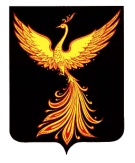 АДМИНИСТРАЦИЯПАЛЕХСКОГО МУНИЦИПАЛЬНОГО РАЙОНА АДМИНИСТРАЦИЯПАЛЕХСКОГО МУНИЦИПАЛЬНОГО РАЙОНА АДМИНИСТРАЦИЯПАЛЕХСКОГО МУНИЦИПАЛЬНОГО РАЙОНА Наименование программыРазвитие физической культуры и массового спорта в Палехском муниципальном районеСрок реализациипрограммы2016-2025 годы.Перечень подпрограмм Нет.Администратор программыАдминистрация Палехского муниципального района.Ответственные исполнителиОтдел культуры, спорта и молодежной политики администрации Палехского муниципального района.ИсполнителиОтдел образования администрации Палехского муниципального района, Центр тестирования Палехского муниципального района, Палехская районная общественная организация Всероссийского общества инвалидов, ОБУЗ «Палехская ЦРБ», главы поселений, ОГКУ «Палехский межрайонный ЦЗН».Цель (цели) программы1. Создание условий для развития физической культуры и  массового спорта в районе.2. Повышение роли физической культуры и спорта в формировании здорового образа жизни населения Палехского муниципального района.Задачи программы- Рост числа участников спортивно-массовых мероприятий;- увеличение количества оборудованных детских спортивных площадок по месту жительства;- увеличение удельного веса населения, систематически занимающегося физической культурой и спортом до 51% к 2023 году.Целевые индикаторы (показатели)программыДоля населения, систематически занимающегося физической культурой и спортом.Объемы ресурсного обеспечения программыОбщий объем бюджетных ассигнований: 2016 год – 169500,00 руб.2017 год – 169500,00 руб.2018 год – 50000,00 руб.2019 год – 101 880,85 руб.2020 год – 150000,00 руб.2021 год – 150000,00руб.2022 год – 1113930,33руб.2023 год – 200000,00 руб.2024 год – 200000,00 руб.2025 год – 200000,00 руб.- в том числе бюджет Палехского муниципального района:2016 год – 169500,00 руб.2017 год – 169500,00 руб.2018 год – 50000,00 руб.2019 год – 101 880,85 руб.2020 год – 150 000,00 руб.2021 год – 150000,00 руб.2022 год – 1113930,33руб.2023 год – 200000,00 руб.2024 год – 200000,00 руб.2025 год – 200000,00 руб.Ожидаемые результаты реализациипрограммы- Создание условий для развития физической культуры и спорта в Палехском муниципальном районе; - повышение роли физической культуры и спорта в формировании здорового образа жизни населения Палехского муниципального района;- рост числа участников спортивно-массовых мероприятий;- увеличение удельного веса населения, систематически занимающегося физической культурой и спортом;- увеличение количества оборудованных детских спортивных площадок по месту жительства.N
п/пНаименование целевого индикатора (показателя)Ед. изм.20162017201820192020202120222023202420251.Доля населения, систематически занимающегося физической культурой и спортом%24,524,728,53543,245,348,751,053,456,0Датапоступления проектаДата визирования проектаДолжность, фамилия и инициалыЗамечанияПодписьНачальник отдела культуры, спорта и молодежной политики администрации Палехского муниципального района Е.В. КозловаНачальник управления экономики, инвестиций и сельского хозяйства администрации Палехского муниципального района Т.В. КараушинаНачальник организационно-правового управления администрации Палехского муниципального района С.В. ЯкубоваНачальник финансового отдела администрации Палехского муниципального района Л.А. МолчагинаЗаместитель главы администрации Палехского муниципального районаЕ.В. Жилякова№ п/пНаименование мероприятия/ 
Источник ресурсного обеспеченияЕд.изм.20162017201820192020202120222023202420251.Основное мероприятие «Физическое воспитание и проведения физкультурных и массовых спортивных мероприятий», всего:руб.169 500,00169 500,0050 000,00101 880,85150 000,00150 000,001113930,33200 000,00200 000,00200 000,001.бюджетные ассигнованияруб.169500,00169500,0050000,00101 880,85150 000,00150 000,001113930,33200 000,00200 000,00200 000,001.- областной бюджет руб.0,000,000,000,000,000,000,000,000,000,001.- бюджет Палехского муниципального района руб.169500,00169500,0050000,00101 880,85150 000,00150 000,001113930,33200 000,00200 000,00200 000,002.Организация физкультурных и спортивных мероприятий и организация участия спортсменов Палехского района в выездных мероприятияхруб.169500,00169500,0050000,00101 880,85150 000,00150 000,00150 000,00200 000,00200 000,00200 000,002.бюджетные ассигнованияруб.169500,00169500,0050000,00101 880,85150 000,00150 000,00150 000,00200 000,00200 000,00200 000,002.- бюджет Палехского муниципального района руб.169500,00169500,0050000,00101 880,85150 000,00150 000,00150 000,00200 000,00200 000,00200 000,002.- областной бюджет руб.0,000,000,000,000,000,000,000,000,000,003.Создание малой спортивной площадки (устройство бетонного основания для установки малой спортивной площадки)0,000,000,000,000,000,00963 930,33 0,000,000,003.бюджетные ассигнованияруб.0,000,000,000,000,000,00963 930,330,000,000,003.- бюджет Палехского муниципального района руб.0,000,000,000,000,000,00963 930,330,000,000,003.- областной бюджет руб.0,000,000,000,00		0,000,000,000,000,000,00